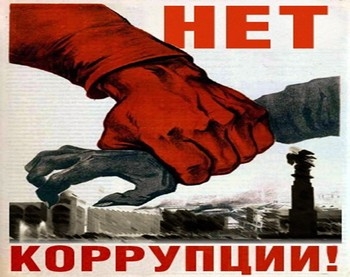 Антикоррупционный мониторингАнтикоррупционный мониторинг - это деятельность по сбору, обработке, изучению и интерпретации информации о достигнутом уровне противодействия коррупции в Администрации Широко-Атамановского сельского поселения и подведомственных ей учреждений, об эффективности применения Администрацией Широко-Атамановского сельского поселения антикоррупционных мер, а также о мерах по повышению эффективности противодействия коррупции.